	GRUND- UND WERKREALSCHULE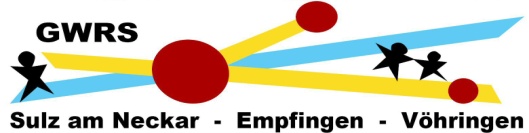 	SULZ A.N.-EMPFINGEN-VÖHRINGENAntrag auf Aufnahme in die Notfallgruppe für Kinder, die aufgrund der Schließung der Betreuungseinrichtungen anlässlich der Corona-Krise eingerichtet wirdName und Vorname des Kindes: ____________________________________Geburtsdatum: ______________________________Name des Vaters: _______________________________Name der Mutter: _______________________________Adresse:	 ______________________________ ______________________________Telefonnummer:(unter der Sie während der Betreuungszeit erreichbar sind) ______________________________Email: ______________________________Derzeitige Betreuung: ______________________________Notbetreuung ab: ______________________________Auskunft zur Berufstätigkeit:Datum: ________________________________________Unterschrift Eltern: _______________________________ArbeitgeberArbeitszeitenTätigkeitMutterVater